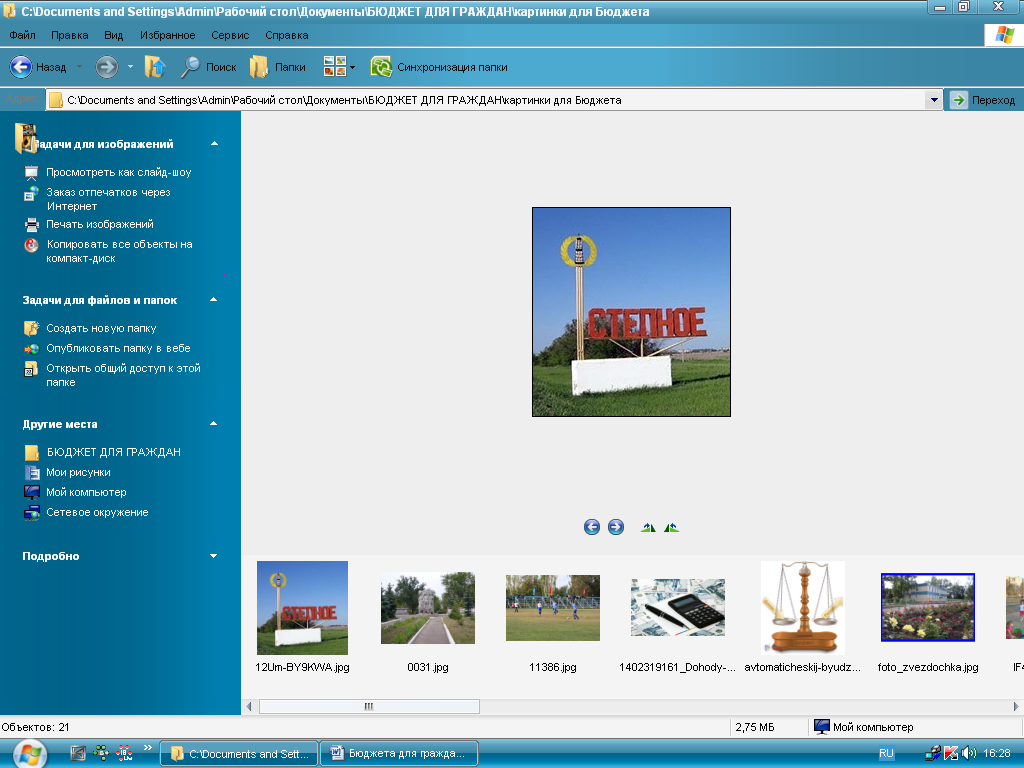 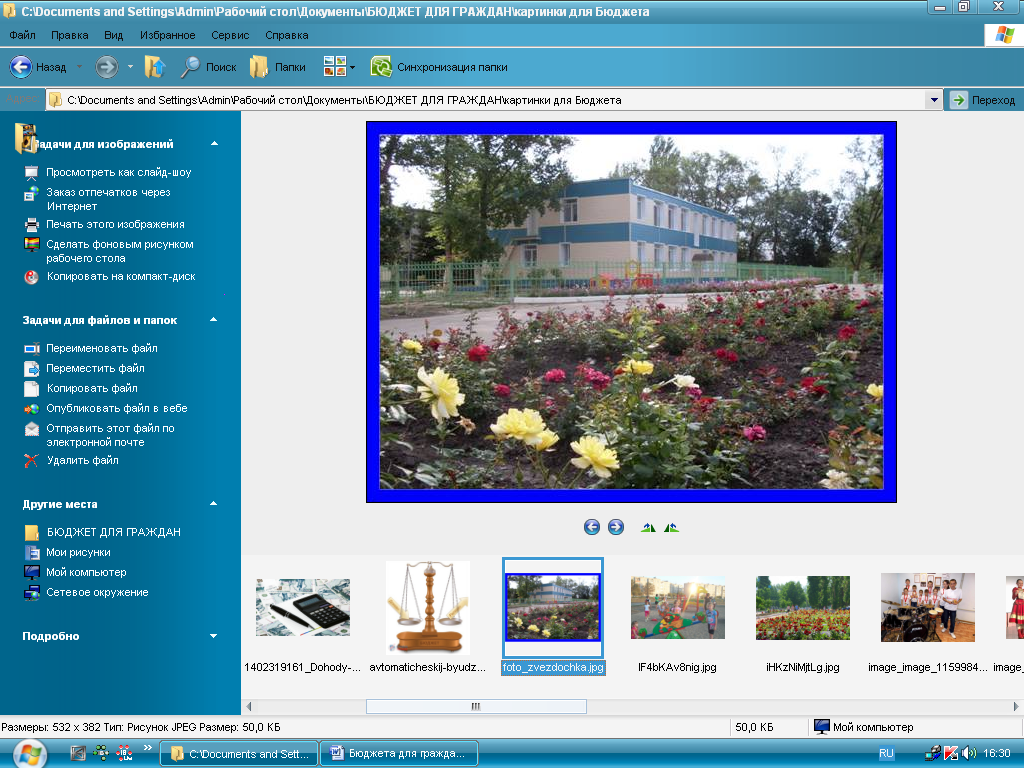 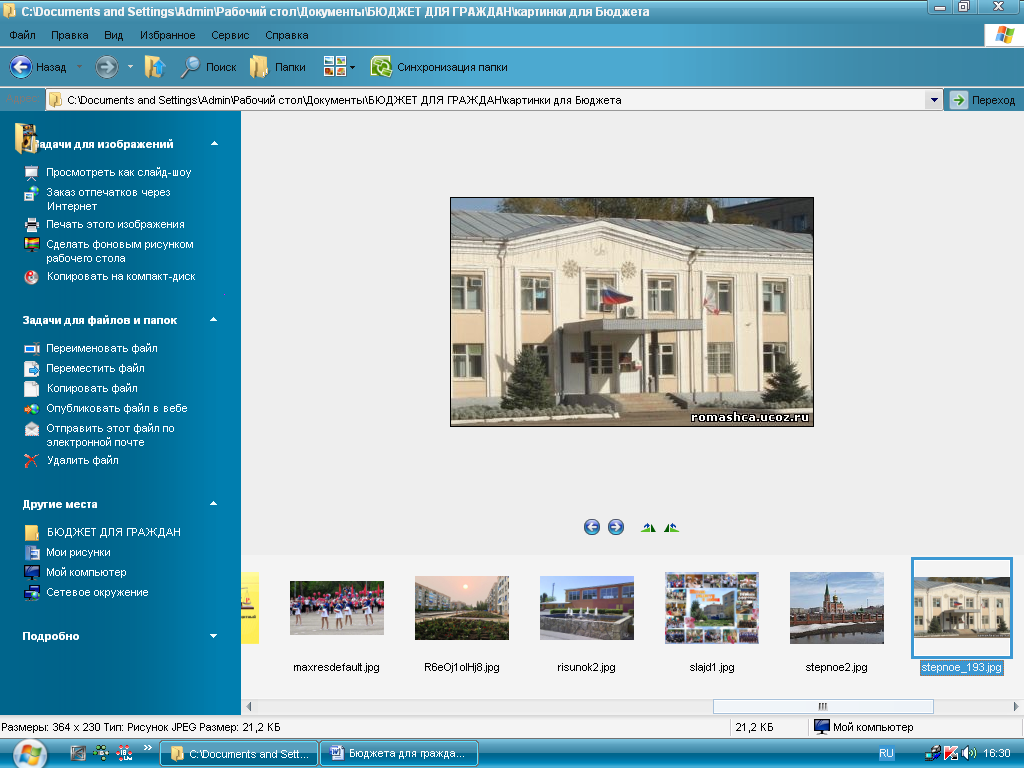 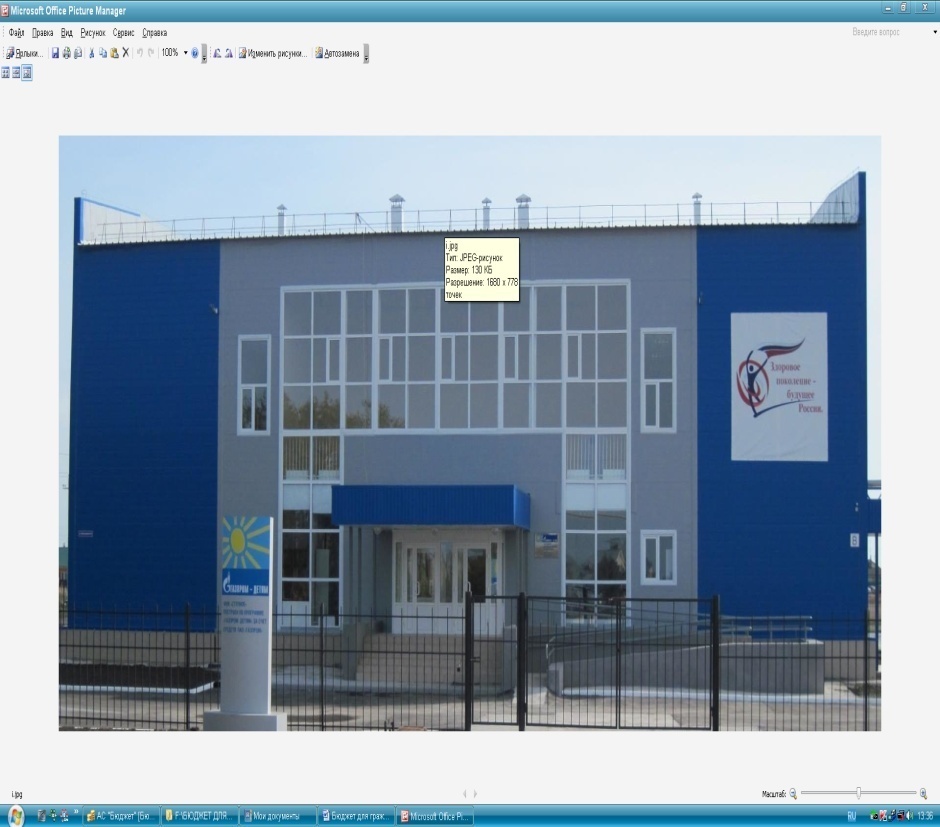 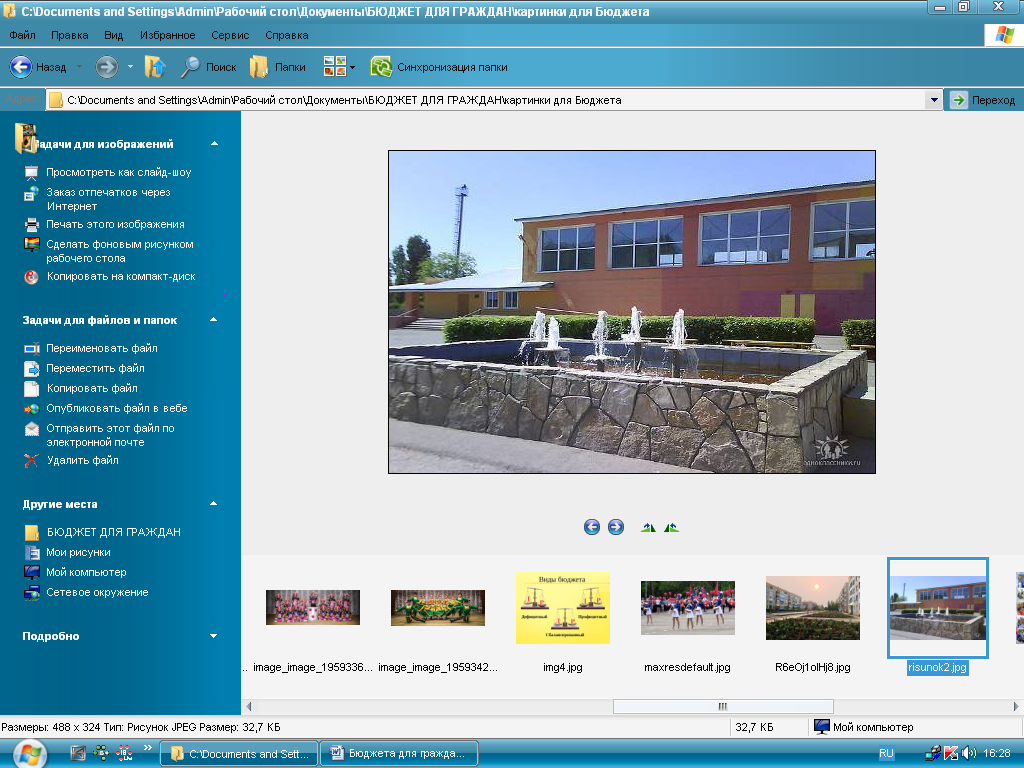 Что такое бюджет?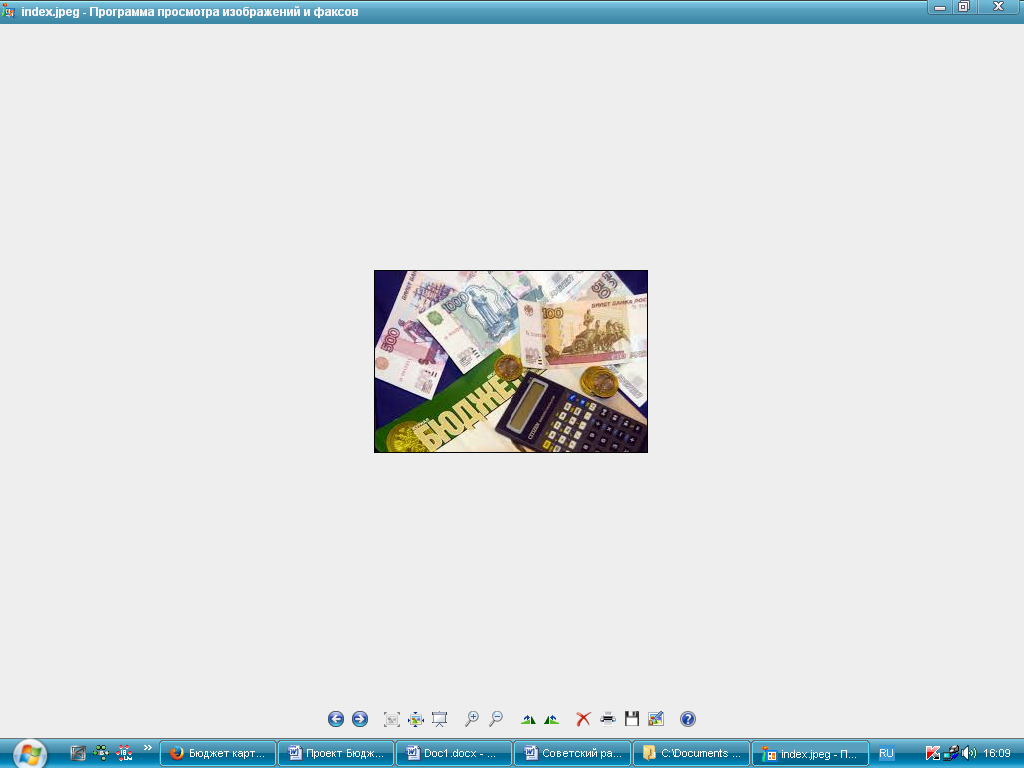 ОСНОВНЫЕ ПОКАЗАТЕЛИ СОЦИАЛЬНО-ЭКОНОМИЧЕСКОГО РАЗВИТИЯ МУНИЦИПАЛЬНОГО РАЙОНАСВЕДЕНИЯ О ДОХОДАХ Доходы бюджета формируются в соответствии с бюджетным Законодательством Российской Федерации, законодательством о налогах и сборах и законодательством об иных обязательных платежах.В бюджет муниципального района в 2018 году поступили доходы в объеме 418 130,5 тыс. рублей, в том числе налоговые доходы 77 767,3 тыс. рублей, неналоговые доходы 7 680,3 тыс. рублей, безвозмездные поступления 322 682,9 тыс. рублей. Налоговые и неналоговые доходы в объеме 85 447,6 тыс. рублей или 20,4% от общего объема доходов.В структуре налоговых и неналоговых доходов наибольший объем поступлений обеспечен за счет:налога на доходы физических лиц –  68,7%;единого налога на вмененный доход – 6,3 %;единого сельскохозяйственного налога – 4,5 %;акцизов на нефтепродукты – 8,5 %.(тыс. рублей)Доходы бюджета муниципального района в разрезе видов доходовПлан по налоговым доходам исполнен на 106%  поступило 77 767,3 тыс. рублей, к уровню поступлений за 2017 год больше на 8270,2 тыс. рублей или на 11,9%. Налог на доходы физических лиц поступил 58664,9 тыс. рублей, при исполнении 108,1% к уточненному годовому плану, рост поступлений за счет повышения заработной платы, уплаты задолженности по НДФЛ МУП ЖКХ. К уровню 2017 года рост на 12 773,2 тыс. рублей или на 27,8%.Акцизы на нефтепродукты  поступили  в сумме 7 230,5 тыс. рублей исполнение 100,0 %, увеличение поступления акцизов за 2018 год к уровню 2017 года на 235,1 тыс. рублей или на 3,8 %.Налог на вмененный доход поступил в сумме 5 413,7 тыс. рублей исполнение 100,3 % к годовому плану. К уровню 2017 года снижение поступлений на 1 111,1 тыс. руб. или на 17,0 %, уменьшение торговых площадей.Единый сельскохозяйственный налог поступил в сумме 3 826,2 тыс. рублей исполнение 100, 0%, снижение поступлений за 2018 год к уровню 2017 года на  4 212,6, или на 52,4%, приобретение техники сельхоз товаропроизводителями.(тыс. рублей)План по неналоговым доходам исполнен на 107,8% поступило 7 680,2 тыс. рублей.   Снижение поступления за 2018 год к 2017 году на 153,8 тыс. рублей или на 2%, неплатежеспособность арендаторов.  (тыс. рублей)План по безвозмездным доходам исполнен на 99,8% поступило 332 682,9 тыс. рублей. Рост поступлений за 2018 год к 2017 году на 3,1%.(тыс. рублей)СВЕДЕНИЯ О РАСХОДАХ Формирование расходов осуществляется в соответствии с расходными обязательствами, обусловленными установленным законодательством разграничением полномочий, исполнение которых должно происходить в очередном финансовом году за счет средств соответствующих бюджетов.Доходы – Расходы = Дефицит (Профицит)Дефицит  (расходы больше доходов)                    Профицит (доходы больше расходов)                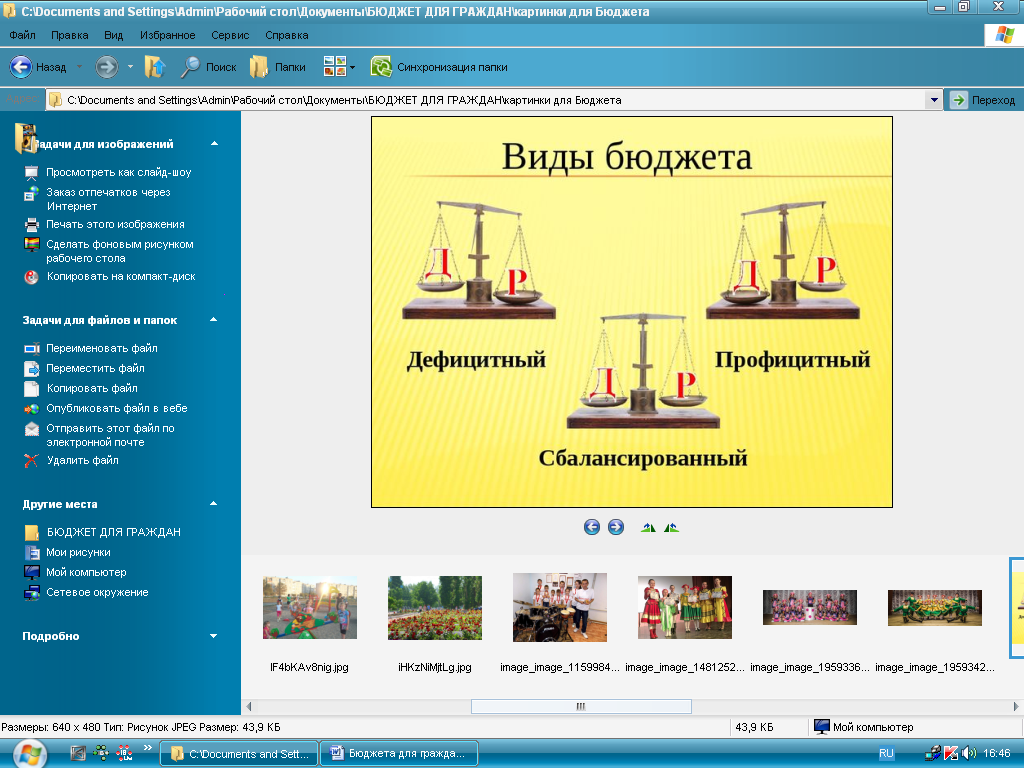 Расходы бюджета муниципального района за 2018 год – 411 474,4 тыс. рублей. Сохраняется социальная направленность бюджета. На функционирование социальной сферы и социальные выплаты населению  направлено 85,2% от объема расходов бюджета муниципального района или 350 692,5 тыс. рублей.Планирование расходов на осуществление страховых взносов на обязательное пенсионное страхование, обязательное социальное страхование на случай временной нетрудоспособности и в связи с материнством, обязательное медицинское страхование осуществлялось в 2017 году в размере 30,2% от суммы расходов на заработную плату.Расходы на реализацию муниципальных программ за 2018 год в объеме 309 260,3 тыс. рублей или 75,2% от общих расходов, не программные направления составляют 102 214,1 тыс. рублей или 24,8%.На финансирование раздела 0100 «Общегосударственные вопросы» на 2018 год предусмотрено 48 183,2 тыс. рублей, кассовые расходы составили 47 499,0 тыс. рублей (98,6 % от уточненных бюджетных назначений). Бюджетные ассигнования уточнены под фактические расходы, но фактические расходы не оплачены.На финансирование раздела 0400 «Национальная экономика» на 2018 год предусмотрено 10 641,7 тыс. рублей, кассовые расходы составили 10 412,3 тыс. рублей (97,8 % от уточненных бюджетных назначений). По подразделу 0405 - проходили расходы на проведение мероприятий по отлову и содержанию безнадзорных животных, сумма не освоена, не объявился заявитель, договора расторгнуты. Бюджетные ассигнования по подразделам 0409 Дорожное хозяйство (дорожные фонды) и 0412 Другие вопросы в области национальной экономики уточнены под выполненные работы, но работы не оплачены.На финансирование раздела 0700 «Образование» на 2018 год предусмотрено 279 491,5 тыс. рублей, кассовые расходы составили 278 419,7 тыс. рублей (99,6 % от уточненных бюджетных назначений).На финансирование раздела 0800 «Культура, кинематография» на 2018 год предусмотрено 48 469,3 тыс. рублей, кассовые расходы составили 48 461,5 тыс. рублей (99,9 % от уточненных бюджетных назначений).На финансирование раздела 1000 «Социальная политика» на 2018 год предусмотрено 9 836,5 тыс. рублей, кассовые расходы составили 9 361,9 тыс. рублей (95,2 % от уточненных бюджетных назначений). По разделу 1003 Социальное обеспечение населения проходили расходы по предоставлению гражданам субсидий на оплату жилого помещения и коммунальных услуг, сумма не освоена в полном объеме по причине уменьшения количества заявителей на 130 человек. Расходы на обеспечение жильем молодых семей не освоены в полном объеме по причине отсутствия претендентов на получение социальных выплат в 2018 году.На финансирование раздела 1100 «Физическая культура и спорт» на 2018 год предусмотрено 14 248,9 тыс. рублей, кассовые расходы составили 14 243,7 руб. (100,0 % от уточненных бюджетных назначений).На финансирование раздела 1300 «Обслуживание государственного и муниципального долга» на 2018 год предусмотрено 27,6 тыс. рублей, кассовые расходы составили 27,6 тыс. рублей (100 % от уточненных бюджетных назначений).На финансирование раздела 1400 «Межбюджетные трансферты» на 2018 год предусмотрено 3048,6 тыс. рублей, кассовые расходы составили 3048,6 тыс. рублей (100 % от уточненных бюджетных назначений).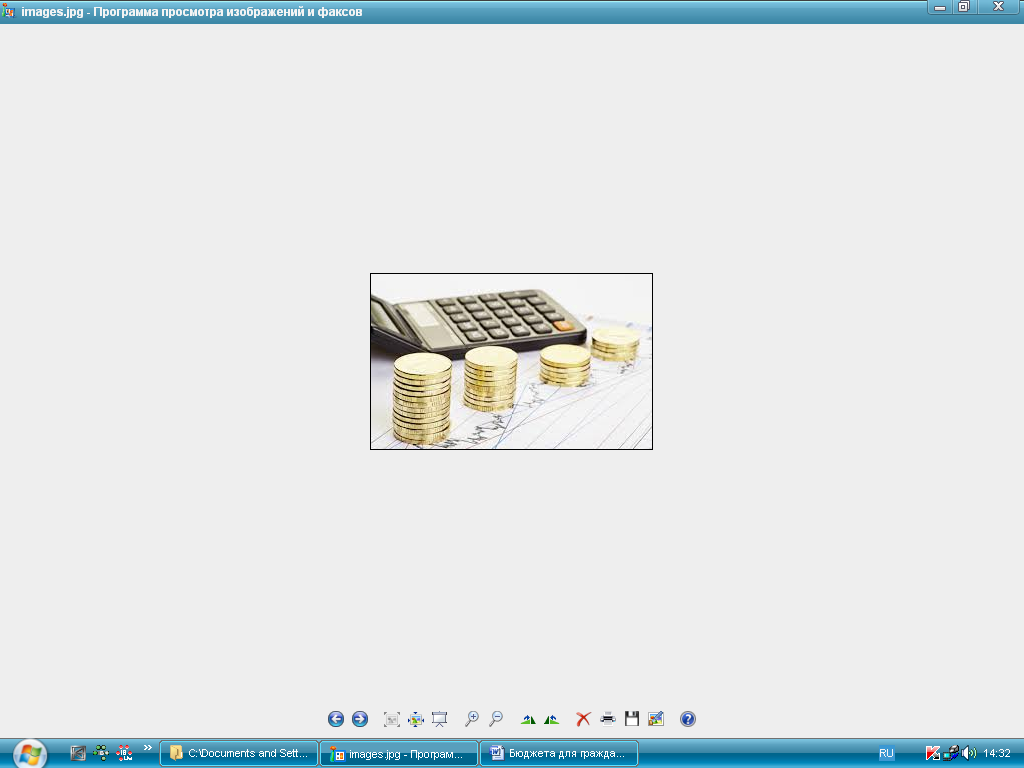 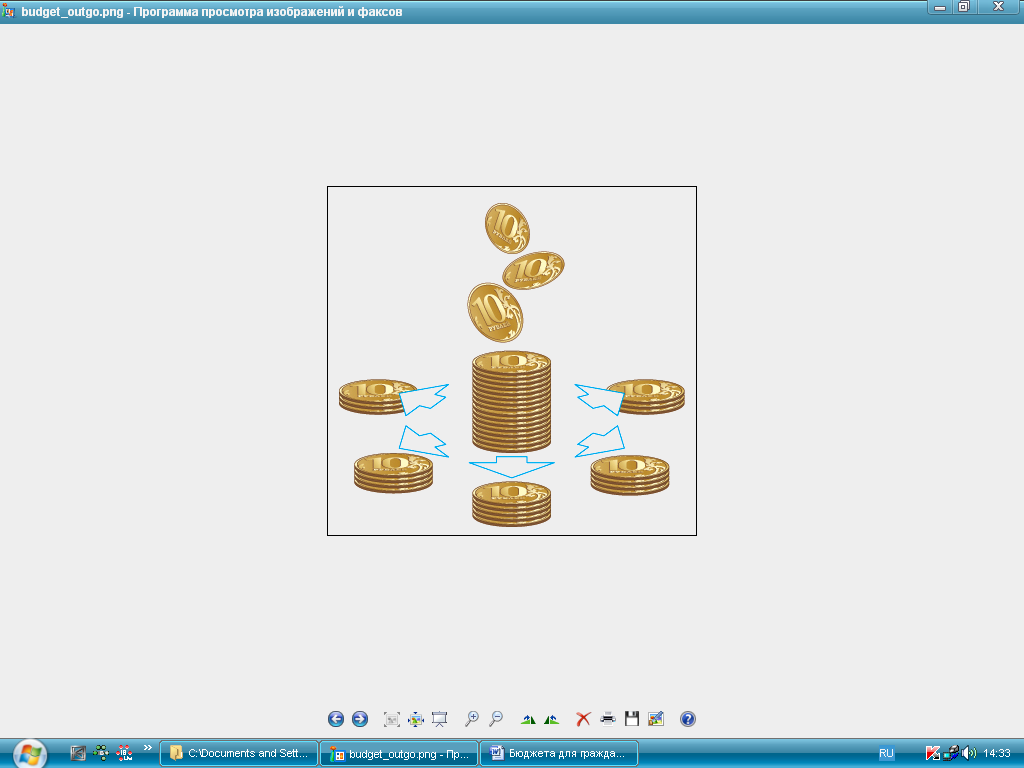 
  Структура расходов бюджета муниципального района  Сведения о  расходах бюджета  муниципального района на реализацию муниципальных программСоциально-значимые проекты Наименование: создание в общеобразовательных организациях расположенных в сельской местности, условий для занятия физической культурой и спортом.Финансирование: 1033,3 тыс .рублей.Работы по созданию включают: капитальный ремонт спортивного зала МБОУ-ООШ с.Мечетное.Ожидаемый результат: увеличение числа детей и подростков, занимающихся физической культурой и спортом.СВЕДЕНИЯ ОБ ОБЪЕМЕ МУНИЦИПАЛЬНОГО ДОЛГАОсновными мероприятиями долговой политики Советского муниципального района являются:- осуществление мониторинга соответствия параметров муниципального долга муниципального района ограничениями, установленным Бюджетным кодексом Российской Федерации;- привлечение бюджетных кредитов как наиболее выгодных с точки зрения долговой нагрузки на бюджет с целью покрытия временных кассовых разрывов, возникающих при исполнении бюджета муниципального района;- направление части доходов, полученных при исполнении бюджета района сверх утвержденного решением о бюджете общего объема доходов, на замещение муниципальных заимствований и/или погашение муниципального долга.                 (тыс.рублей)Контактная информацияИнформационный ресурс «Бюджет для граждан» подготовлен на основании решения Муниципального Собрания Советского муниципального района Саратовской области «Об утверждении отчета об исполнении бюджета Советского муниципального района за 2018 год» от 25.04.2019 года № 96Вопросы, отзывы и предложения по бюджетной тематике в электронном виде можно направить через интернет-приемную администрации СМР - http://stepnoeadm.ru/feedback/Показатели2017 год2018 годОбъем отгруженных товаров собственного производства, выполненных работ и услуг собственными силами (по полному кругу предприятий), тыс.руб. 10348121190652,2Продукция сельского хозяйства, млн.руб. 31323065Среднесписочная численность работающих в экономике , чел 42394061Фонд начисленной заработной платы работающих в экономике, тыс.руб. 11370271360500Среднемесячная заработная плата всего:, руб. 22352,527918Оборот розничной торговли, тыс.руб. 18721222021970Оборот общественного питания 5588063930Денежные доходы населения - всего49281005051300Среднемесячные денежные доходы на душу населения, рублей 1564616037темп роста среднемесячных денежных доходов на душу населения184102численность населения (среднегодовая)2624826248Численность детей до 18 лет, человек52585273ПоказателиПлан  Отчет % исполнения1234Доходы, всего413 881,5418 130,5101,0в том числе:Налоговые доходы73 348,977 767,3106,0Неналоговые доходы7 124,97 680,2107,8Безвозмездные поступления333 407,4322 682,999,8Расходы, всего413 947,4411 474,499,4Дефицит / Профицит - 66,06656,1ПоказателиПлан Отчет % исполнения1234Налоговые доходы, всего73 348,977 767,3106,0В том числе:Налог на доходы физических лиц54 267,558 664,9108,1Акцизы по подакцизным товаром (продукции), производимым, на территории Российской Федерации7 229,57 230,5100,0Единый налог на вмененный доход5 399,85 413,7100,3Единый сельскохозяйственный налог3 826,23 826,2100,0Государственная пошлина2 599,42 605,3100,2ПоказателиПлан Отчет % исполнения1234Неналоговые доходы, всего7 124,97 680,2107,8В том числе:Доходы от использования муниципального имущества3 744,63 750,7100,2Доходы от продажи муниципального имущества469,6469,6100,0Плата за негативное воздействие на окружающую среду429,2429,2100,0Доходы от оказания платных услуг1,01,0100,0Штрафы2 480,52 476,199,8Невыясненные поступления0,0553,60,0ПоказателиПлан Отчет % исполнения1234Безвозмездные поступления, всего333 407,4332 682,999,4в том числе:Дотации41 395,441 395,4100,0Субсидии91 825,191 614,299,8Субвенции180 052,1179 538,799,7Иные межбюджетные трансферты19 505,419 505,3100,0Прочие безвозмездные поступления1 680,01 680,0100,0Возврат субсидий и субвенций прошлых лет-1050,7-1 050,7100,0Раздел, подразделНаименование расходовПланИсполнение% исполнения123450100Общегосударственный вопросы48183,247499,098,60102Функционирование высшего должностного лица органа местного самоуправления1569,21568,999,90103Функционирование законодательных (представительных) органов государственной власти и местного самоуправления1647,41638,199,40104Функционирование Правительства РФ, высших органов исполнительной власти субъектов РФ, местных администраций19130,819005,299,30105Судебная система40,740,7100,00106Обеспечение деятельности финансовых, налоговых и таможенных органов и органов надзора4971,64966,299,90113Другие общегосударственные вопросы20823,520279,997,40400Национальная экономика10641,710412,397,80405Сельское хозяйство и рыболовство178,50,00409Дорожное хозяйство (дорожные фонды)9079,59078,8100,00412Другие вопросы в области национальной экономики1383,71333,596,40700Образование279491,5278419,799,60701Дошкольное образование81834,081693,499,80702Общее образование166442,2165631,199,50703Дополнительное образование детей 17804,317746,799,70707Молодежная политика и оздоровление  детей1020,41020,4100,00709Другие вопросы в области образования12390,612328,199,50800Культура, кинематография48469,348461,599,90801Культура38007,637999,899,90804Другие вопросы в области культуры, кинематографии10461,710461,7100,01000Социальная политика9836,59361,995,21001Пенсионное обеспечение925,9925,9100,01003Социальное обеспечение населения5719,55244,991,71004Охрана семьи и детства3191,13191,1100,01100Физическая культура и спорт14248,914243,7100,01101Физическая культура14248,914243,7100,01300Обслуживание муниципального долга27,627,6100,01301Обслуживание внутреннего государственного и муниципального долга 27,627,6100,01400Межбюджетные трансферты3048,63048,6100,01401Дотации на выравнивание бюджетной обеспеченности субъектов РФ и муниципальных образований1396,61396,6100,01403Прочие межбюджетные трансферты бюджетам РФ и муниципальных образований общего характера1652,01652,0100,0ВсегоВсего413947,3411474,399,4Код разделаНаименование расходов2018 год1230100Общегосударственный вопросы11,60400Национальная экономика2,50700Образование67,70800Культура, кинематография11,81000Социальная политика2,21100Физическая культура и спорт3,51400Межбюджетные трансферты0,7ИТОГО100,0НаименованиеРзПРКЦСРКВРБюджетные ассигнованияИсполненоПримечаниеМуниципальная программа «Информатизация администрации Советского муниципального района на 2016-2018 годы»011311001V0000240898 739,51898 739,51Исполнение 100 %Муниципальная программа «Развитие муниципальной службы в администрации Советского муниципального района и ее органах на 2016-2018 годы»011312001V00002401 563 623,551 442 387,51Исполнение 92,6 % обучение, переподготовка и повышение квалификации муниципальных служащихМуниципальная программа «Проведение мероприятий на территории Советского муниципального района в связи с памятными событиями, знаменательными и юбилейными датами на 2017-2020 годы»011314001V00001102403501 900,001 639 821,3219 000,001 900,001 639 821,3219 000,00Исполнение 100 % экономическое развитие мун. образования, патриотическое воспитание молодежи, обустройство памятников и воинских захороненийМуниципальная программа «Комплексные меры противодействия немедицинскому потреблению наркотических средств и их незаконному обороту в Советском муниципальном районе на 2015-2018 годы»011316001V000024023 87023 870Исполнение 100,0%Муниципальная программа «Повышение безопасности дорожного движения в Советском муниципальном районе на 2015-2018 годы»040918001D00002405 707 560,405 706 757,02Исполнение 100%Муниципальная программа «Территориальное планирование Советского муниципального района на 2016-2020 годы»041219001V000024015 200,0015 200,00Исполнение 100%Муниципальная программа «Обеспечение жильем молодых семей на 2016-2020 годы»100321001L02003202 506 288,522 310 000,00Исполнение 92,2 % единовременная помощь молодым семьямМуниципальная программа «Развитие физической культуры и спорта в Советском муниципальном районе на 2016-2018 годы»110122001V0000240620110000,0012 431 454,54107640,00012 428 528,70Исполнение 99,9 % проведение спортивных мероприятий,содержание ФОК" Степное" и МАУ" Спортивная школа"Муниципальная программа «Содействие занятости населения Советского муниципального района на 2018-2020 годы»070225001V000061093 105,3393 105,33Исполнение 100%Муниципальная программа «Организация отдыха, оздоровления и занятости детей и подростков Советском районе на 2016-2020 годы»070726001V00006101 020 402,461 020 402,46Исполнение 100% организация отдыха и оздоровления детей, на удешевление путевок в оздоровительных учрежденияхМуниципальная программа " Обеспечение безопасности жизнедеятельности населения Советского муниципального района на 2016 - 2020 годы"050227 0 00 0000024012 350,0012350,00Исполнение 100%Муниципальная программа «Энергосбережение и повышение энергетической эффективности в муниципальных учреждениях культуры на период до 2020 года»080129001V0000610116 000,00116 000,00Исполнение 100% энергосбережениеМуниципальная программа " Реализация мероприятий по повышению уровня оплаты труда некоторых категорий работников муниципальных учреждений Советского муниципального района на 2018 год"011362 0 00 00000110675 845,91675 845,91Исполнение 100 % повышение заработной платы на 4% и доведение до МРОТМуниципальная программа «Развитие образования Советского муниципального района на 2017-2020 годы»07006500000000610236 566 019,41235 555 851,14Исполнение 99,6 %Муниципальная программа «Развитие и сохранение культуры в Советском муниципальном районе на 2017-2020 годы»07030801660000000061047 200 845,3247 192 890,30Исполнение 100,0%Итого310 602 026,27309 260 289,20Исполнение 99,6 %Наименование показателяна 01.01.2018 на 01.01.2019 Наименование показателяна 01.01.2018 на 01.01.2019 Муниципальный внутренний долг - всего28 100,024 300,0Бюджетные кредиты, привлеченные в бюджет Советского муниципального района Саратовской области от других бюджетов бюджетной системы Российской Федерации (из федерального и областного бюджетов)28 100,024 300,0Верхний предел муниципального внутреннего долга28 100,024 300,0Предельный объем муниципального долга77 331,177 992,3Расходы на обслуживание муниципального долга67,427,6Уровень муниципального долга к налоговым и неналоговым доходам, в %36,336,0